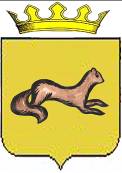 КОНТРОЛЬНО-СЧЕТНЫЙ ОРГАН ____ОБОЯНСКОГО РАЙОНА КУРСКОЙ ОБЛАСТИ____306230, Курская обл., г. Обоянь, ул. Шмидта д.6, kso4616@rambler.ruЗАКЛЮЧЕНИЕ №46по результатам финансово-экономической экспертизы проекта постановления Администрации Обоянского района Курской области «О внесении изменений в муниципальную программу муниципального района «Обоянский район» Курской области «Развитие транспортной системы, обеспечение перевозки пассажиров в Обоянском районе Курской области и безопасности дорожного движения»»г. Обоянь                                                                                              20 июля 2021 г.	Основания для проведения экспертно-аналитического мероприятия: Федеральный Закон от 07 февраля 2011г. № 6-ФЗ «Об общих принципах организации и деятельности контрольно-счетных органов субъектов Российской Федерации и муниципальных образований», Решение Представительного Собрания Обоянского района Курской области от 29 марта 2013 г. № 2/23-II «О создании Контрольно-счетного органа Обоянского района Курской области и об утверждении Положения о Контрольно-счетном органе Обоянского района Курской области», Приказ от 28.12.2020 №90 «Об утверждении плана деятельности Контрольно-счетного органа Обоянского района Курской области на 2021 год», Приказ председателя Контрольно-счетного органа Обоянского района Курской области от 19.07.2021 №33 «О проведении экспертизы проекта Постановления Администрации Обоянского района Курской области».	Цель экспертно-аналитического мероприятия: Проведение экспертизы проекта Постановления Администрации Обоянского района Курской области «О внесении изменений в муниципальную программу муниципального района «Обоянский район» Курской области «Развитие транспортной системы, обеспечение перевозки пассажиров в Обоянском районе Курской области и безопасности дорожного движения»».	Предмет экспертно-аналитического мероприятия: Проект Постановления Администрации Обоянского района Курской области «О внесении изменений в муниципальную программу муниципального района «Обоянский район» Курской области «Развитие транспортной системы, обеспечение перевозки пассажиров в Обоянском районе Курской области и безопасности дорожного движения»».Срок проведения: 19.07.2021 г. – 20.07.2021 г.Исполнители экспертно-аналитического мероприятия: Председатель Контрольно-счетного органа Обоянского района Курской области – Шеверев Сергей Николаевич.Ведущий инспектор Контрольно-счетного органа Обоянского района Курской области - Климова Любовь Вячеславовна.Общие сведения об объекте экспертизы:	Проект постановления Администрации Обоянского района Курской области «О внесении изменений в муниципальную программу муниципального района «Обоянский район» Курской области «Развитие транспортной системы, обеспечение перевозки пассажиров в Обоянском районе Курской области и безопасности дорожного движения»», направлен в Контрольно-счетный орган Обоянского района Курской области ответственным исполнителем – отделом промышленности, строительства, транспорта, связи, ЖКХ, архитектуры и градостроительства Администрации Обоянского района Курской области 19.07.2021 года (сопроводительное письмо №03-05-32/2972 от 16.07.2021).В ходе проведения экспертизы выявлено:Проект постановления Администрации Обоянского района Курской области «О внесении изменений в муниципальную программу муниципального района «Обоянский район» Курской области «Развитие транспортной системы, обеспечение перевозки пассажиров в Обоянском районе Курской области и безопасности дорожного движения»», разработан в соответствии с п.1 ст.15 Федерального Закона РФ от 06.10.2003 №131-ФЗ «Об общих принципах организации местного самоуправления в Российской Федерации», решением Представительного Собрания Обоянского района Курской области от 17.12.2020 №16/89-IV «О бюджете муниципального района «Обоянский район» Курской области на 2021 год и на плановый период 2022 и 2023 годов» (в редакции от 30.06.2021).Представленный для экспертизы проект постановления Администрации Обоянского района Курской области предусматривает внесение изменений в муниципальную программу «Развитие транспортной системы, обеспечение перевозки пассажиров в Обоянском районе Курской области и безопасности дорожного движения»».В соответствии с Решением Представительного Собрания Обоянского района Курской области от 17.12.2020 №16/89-IV «О бюджете муниципального района «Обоянский район» Курской области на 2021 год и на плановый период 2022 и 2023 годов» (в редакции от 30.06.2021), объем бюджетных ассигнований предусмотренных по ЦСР 110 00 00000 «Муниципальная программа «Развитие транспортной системы, обеспечение перевозки пассажиров в Обоянском районе Курской области и безопасности дорожного движения», составляет 37319,5 тыс. руб., в том числе:- на 2021 год 14872,2 тыс. руб.;- на 2022 год 10631,1 тыс. руб.; - на 2023 год 11816,2 тыс. руб. Представленный проект предполагает утверждение общей суммы бюджетных ассигнований на реализацию мероприятий программы в размере 38567,0 тыс. руб., в том числе:- на 2021 год 14872,2 тыс. руб.;- на 2022 год 11847,4 тыс. руб.; - на 2023 год 11847,4 тыс. руб., что не соответствует Решению о местном бюджете, отклонение составляет 1247,5 тыс. рублей (38567,0-37319,5).Представленная для экспертизы муниципальная программа предусматривает внесение изменений в следующие подпрограммы:1. «Развитие сети автомобильных дорог Обоянском районе Курской области» муниципальной программы «Развитие транспортной системы, обеспечение перевозки пассажиров в Обоянском районе Курской области и безопасности дорожного движения»».2. «Развитие пассажирских перевозок в Обоянском районе Курской области» муниципальной программы «Развитие транспортной системы, обеспечение перевозки пассажиров в Обоянском районе Курской области и безопасности дорожного движения»».3. «Повышение безопасности дорожного движения в Обоянском районе Курской области» муниципальной программы «Развитие транспортной системы, обеспечение перевозки пассажиров в Обоянском районе Курской области и безопасности дорожного движения»».В соответствии с Решением Представительного Собрания Обоянского района Курской области от 17.12.2020 №16/89-IV «О бюджете муниципального района «Обоянский район» Курской области на 2021 год и на плановый период 2022 и 2023 годов» (в редакции от 30.06.2021), запланированный объем расходов по ЦСР 112 00 00000 «Подпрограмма «Развитие сети автомобильных дорог Обоянском районе Курской области» муниципальной программы «Развитие транспортной системы, обеспечение перевозки пассажиров в Обоянском районе Курской области и безопасности дорожного движения»», составляет 33799,5 тыс. руб., в том числе:- на 2021 год 12332,2 тыс. руб.;- на 2022 год 10141,1 тыс. руб.; - на 2023 год 11326,2 тыс. руб. Представленный проект предполагает утверждение общей суммы бюджетных ассигнований на реализацию мероприятий подпрограммы в размере 30947,0 тыс. руб., в том числе:- на 2021 год 12332,2 тыс. руб.;- на 2022 год 9307,4 тыс. руб.; - на 2023 год 9307,4 тыс. руб., что не соответствует Решению о местном бюджете, отклонение составляет 2852,5 тыс. рублей (33799,5-30947,0).В соответствии с Решением Представительного Собрания Обоянского района Курской области от 17.12.2020 №16/89-IV «О бюджете муниципального района «Обоянский район» Курской области на 2021 год и на плановый период 2022 и 2023 годов» (в редакции от 30.06.2021), запланированный объем расходов по ЦСР 113 00 00000 «Подпрограмма «Развитие пассажирских перевозок в Обоянском районе Курской области» муниципальной программы «Развитие транспортной системы, обеспечение перевозки пассажиров в Обоянском районе Курской области и безопасности дорожного движения»», составляет 3120,0 тыс. руб., в том числе:- на 2021 год 2340,0 тыс. руб.;- на 2022 год 390,0 тыс. руб.; - на 2023 год 390,0 тыс. руб. Представленный проект предполагает утверждение общей суммы бюджетных ассигнований на реализацию мероприятий подпрограммы в размере 7020,0 тыс. руб., в том числе:- на 2021 год 2340,0 тыс. руб.;- на 2022 год 2340,0 тыс. руб.; - на 2023 год 2340,0 тыс. руб., что не соответствует Решению о местном бюджете, отклонение составляет 3900,0 тыс. рублей (7020,0-3120,0).В соответствии с Решением Представительного Собрания Обоянского района Курской области от 17.12.2020 №16/89-IV «О бюджете муниципального района «Обоянский район» Курской области на 2021 год и на плановый период 2022 и 2023 годов» (в редакции от 30.06.2021), запланированный объем расходов по ЦСР 114 00 00000 «Подпрограмма «Повышение безопасности дорожного движения в Обоянском районе Курской области» муниципальной программы «Развитие транспортной системы, обеспечение перевозки пассажиров в Обоянском районе Курской области и безопасности дорожного движения»», составляет 400,0 тыс. руб., в том числе:- на 2021 год 200,0 тыс. руб.;- на 2022 год 100,0 тыс. руб.; - на 2023 год 100,0 тыс. руб. Представленный проект предполагает утверждение общей суммы бюджетных ассигнований на реализацию мероприятий подпрограммы в размере 600,0 тыс. руб., в том числе:- на 2021 год 200,0 тыс. руб.;- на 2022 год 200,0 тыс. руб.; - на 2023 год 200,0 тыс. руб., что не соответствует Решению о местном бюджете, отклонение составляет 200,0 тыс. рублей (600,0-400,0).В тоже время:- в таблицах приложений не отражены суммы «всего» по программе и подпрограммам.- в паспорте программы по разделу «Объёмы финансирования программы» общий объём финансирования программы составляет 34542,3 тыс. руб., в том числе:- подпрограмма 1 в сумме 600,0 тыс. руб.;- подпрограмма 2 в сумме 7020,0 тыс. руб.; - подпрограмма 3 в сумме 26922,3 тыс. руб., что не соответствует Решению о местном бюджете, отклонение составляет 2777,2 тыс. рублей (37319,5-34542,3).- в паспорте муниципальной программы «Развитие транспортной системы, обеспечение перевозки пассажиров в Обоянском районе Курской области и безопасности дорожного движения»» и паспорте подпрограммы «Развитие сети автомобильных дорог Обоянском районе Курской области» отсутствуют итоговые суммы по каждому году программы и подпрограммы.ВыводыКонтрольно-счетный орган Обоянского района Курской области предлагает Администрации Обоянского района Курской области учесть замечания, изложенные в настоящем экспертном заключении.Председатель Контрольно-счетного органаОбоянского района Курской области                                                 С. Н. Шеверев